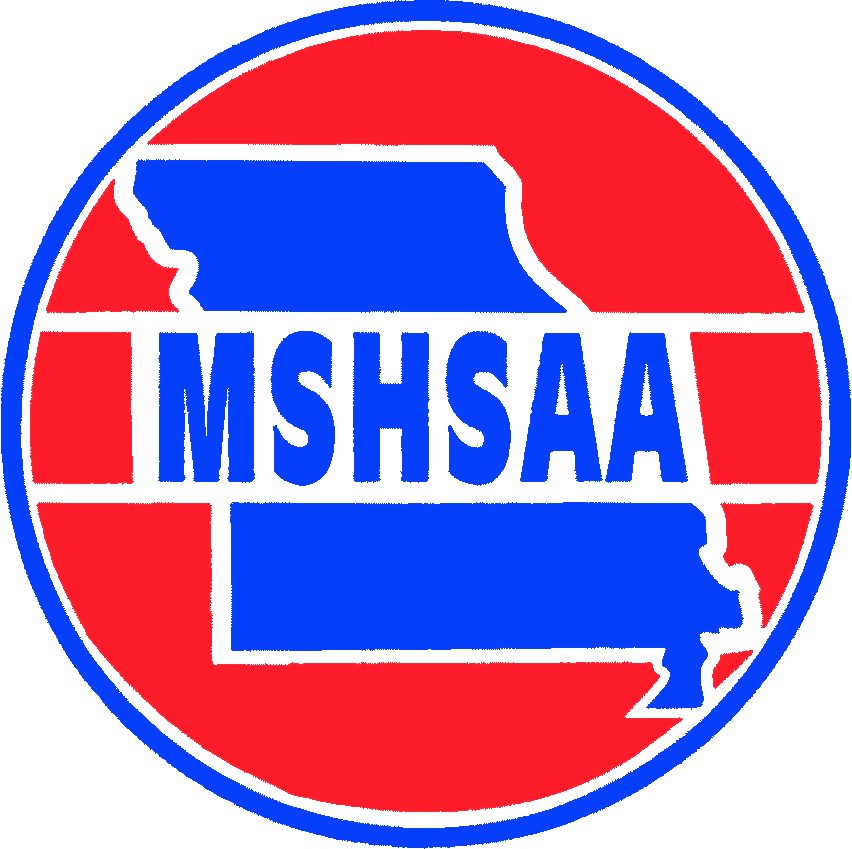 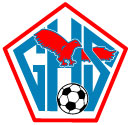 2023 Glendale Varsity RosterNo	Name					Grade		Position00	*Meegan Randall			12		K0	Raegan Randall			10		K2	Kimberly Allen Meza		12		M3	Sophie Oedewaldt		09		F4	*Reilly Heman			12		M5	Trystan Mayer			10		D6	Ayla Walden			11		M7	Caroline Carr			09		F		8	Emerson Pottebaum		10		D9	Millie VonWiller			09		D10	Avery Givens			11		M11	Tiffany Caison			10		F12	Kacey McCoy			11		D13	Mia Whitney			09		M14	Maddie Bergman			10		F15	Allison Olson			10		F16	Sage Baker				12		M17	*Riley Whisenhunt		12		D18	McKenzie St. Clair		09		D19	Cate Vincel				09		M20  	MJ Brawner			10		D*	CaptainsHead Coach			Jeff RogersAssistant Coaches		Amelia Horras & Logan Bisbee Tanner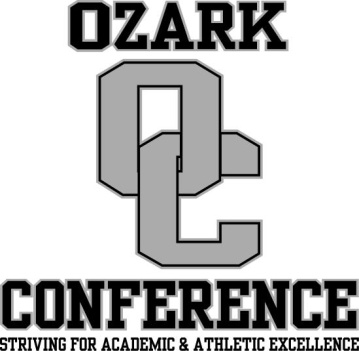 